RAGIONE SOCIALE 
(esclusivamente per contratto e fatturazione)RAGIONE SOCIALE:  _______________________________________________________________________________INDIRIZZO: _____________________________________________________________________________________CITTA’ :  ________________________________________________________________________________________MAIL: __________________________________________________________________________________________TEL.: ___________________________________________________________________________________________CODICE FISCALE  _____________________________________ PARTITA IVA _________________________________ISCRIZIONE MATRIMONIO NELLE MARCHE   [  ]  ISCRIZIONE MATRIMONIO NELLE MARCHE E WEDDING MARCHE  [  ]SCHEDA TORTE E CAKE DESIGN(Queste saranno le informazioni e i contatti visibili nel sito) NOME ATTIVITA’ :  _______________________________________________________________________________INDIRIZZO: _____________________________________________________________________________________CITTA’ :  ________________________________________________________________________________________MAIL: __________________________________________________________________________________________TEL.: ___________________________________________________________________________________________Riempire il modulo lungo la linea tratteggiata e spuntare le caselle.____________________________(Prezzo “da…” “a…” oppure “a partire da…”. Se si preferisce si può ometterlo, ma non è consigliato in quanto è un’informazione importante, almeno a livello indicativo)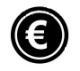  ____________________ (N. invitati  “da … a …” oppure “fino a …” )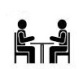    Torta nuziale  [  ]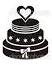  Rinfresco  [  ]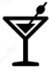  Cake design  [  ]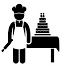 _____________________________(Specificare la zona o le province in cui si opera)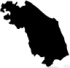 DESCRIZIONE ATTIVITA’: _________________________________________________________________________________________________________________________________________________________________________________________________________________________________________________________________________________________________________________________________________________________________________________________________________________________________________________________________SERVIZI : _____________________________________________________________________________________________________________________________________________________________________________________________________________________________________________________________________________________________PROMOZIONI   (se ve ne sono):_____________________________________________________________________________________________________________________________________________________________________________________________________________________________________________________________________________________________INCENTIVO (Al fine di avere un riscontro più marcato, si consiglia vivamente di mettere un incentivo - che può essere uno sconto, un omaggio o qualsiasi altro tipo di promozione - per coloro che vi contatteranno direttamente dal sito. Questo, oltre ad incentivare il cliente a contattarvi, vi consentirà di avere una "statistica" più attendibile su quanti contatti vi ha portato il sito stesso):_____________________________________________________________________________________________________________________________________________________________________________________________________________________________________________________________________________________________DA ALLEGARE ALLA SCHEDA COMPILATA:- almeno una ventina di FOTO (anche di più se ne avete) con una risoluzione di 1600 pixel di larghezza (se le foto sono orizzontali) o di altezza (se sono verticali). Potete vedere questa informazione su “proprietà”/“dettagli” della foto. - la foto “vetrina”, cioè specificate tra le foto inviate quella che identifica la vostra attività (con formato orizzontale e NON verticale)- link a VIDEO se ne avete- il vostro logo da inserire nella scheda	